Publicado en   el 23/05/2014 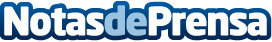 El Dr. Salvador Aznar gana el IX Premio Banco Sabadell a la Investigación Biomédica por su investigación en células madre y cáncerDatos de contacto:Nota de prensa publicada en: https://www.notasdeprensa.es/el-dr-salvador-aznar-gana-el-ix-premio-banco Categorias: Medicina Premios http://www.notasdeprensa.es